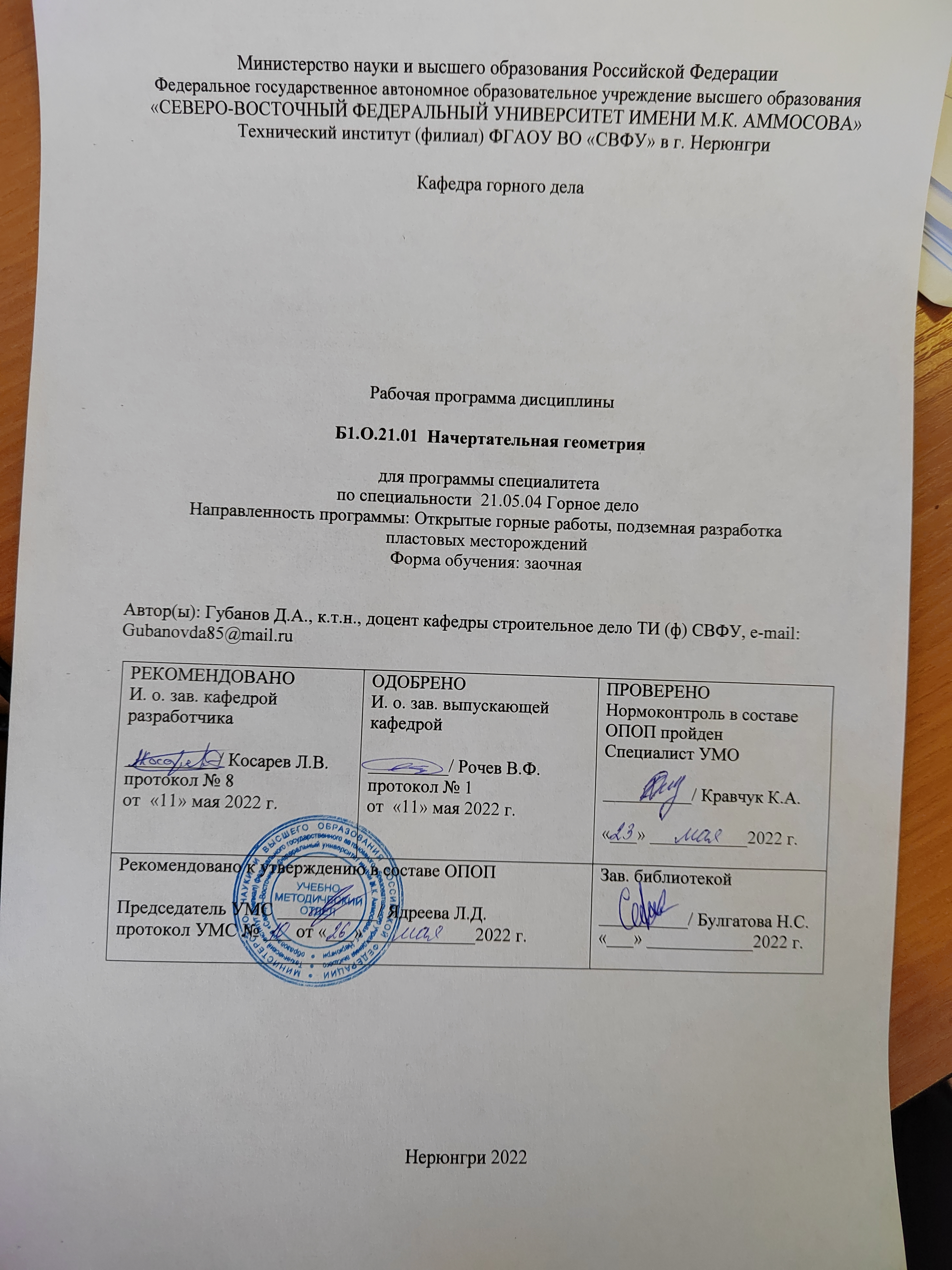 1. АННОТАЦИЯк рабочей программе дисциплиныБ1.О.21.01 Начертательная геометрияТрудоемкость 2з.е.1.1. Цель освоения и краткое содержание дисциплиныЦель дисциплины получить знания и навыки выполнения изображений предметов, выполненных в соответствии со стандартами, научиться пользоваться справочными материалами, развить навыки технического черчения и ознакомиться с современными способами машинного изготовления и размножения чертежей. Черчение является первой ступенью обучения студентов, на которой изучаются начальные правила выполнения оформления конструкторской документации. Задачи дисциплины: Основными задачами изучения дисциплины являются: освоение основ и методов изображения пространственных форм на плоскости; исследование геометрических свойств предметов и их взаимного расположения в пространстве; практическое освоение приемов и методов выполнения технических чертежей различного вида; владение основами алгоритмизации и автоматизации выполнения работ.Краткое содержание: Введение. Предмет начертательной геометрии. Центральное прое-цирование. Комплексный чертёж Монжа. Деление пространства на четверти и октанты. Точка в четвертях и октантах. Способы задания прямых. Прямые общего и частного поло-жения. Следы прямой. Пересекающиеся, параллельные, скрещивающиеся прямые. Способ прямоугольного треугольника. Способы задания плоскостей. Плоскости частного и обще-го положения. Следы плоскостей. Главные линии плоскости. Взаимное расположение плоскостей. Взаимное расположение прямой и плоскости. Пересечение прямой общего положения с плоскостью общего положения. Взаимное пересечение плоскостей. Методы преобразования чертежа. Замена плоскостей проекций. Различные виды вращения. Плос-копараллельное перемещение.  Способы построения развёрток.1.2. Перечень планируемых результатов обучения по дисциплине, соотнесенных с планируемыми результатами освоения образовательной программы1.3. Место дисциплины в структуре ОПОП1.4. Язык преподавания: русский2. Объем дисциплины зачетных единицах с указанием количества академических часов, выделенных на контактную работу обучающихся с преподавателем (по видам учебных занятий) и на самостоятельную работу обучающихсяВыписка из учебного плана:3. Содержание дисциплины, структурированное по темам с указанием отведенного на них количества академических часов и видов учебных занятий3.1. Распределение часов по темам и видам учебных занятий
3.2 Содержание тем программ дисциплины5 семестрТема 1.Титульный лист и содержание. ЕСКД. Государственный стандарт ЕСКДТема 2. Точка, прямая, плоскость в ортогональных проекциях. Система плоскостей проекций. Проекции точки, расположенной в разных углах пространства. Проекции прямой, Деление отрезка в данном отношении. Следы прямой и углов его наклона к плоскостям проекций. Взаимное положение прямых. Задание плоскости на чертеже. Прямые линии и точки плоскости. Теорема о проекциях прямого угла.Тема 3. Позиционные и метрические задачи. Прямая: параллельные плоскости, пересекающая плоскости перпендикулярная к ней. Плоскости: параллельные и пересекающиеся (построение линии пересечения)Тема 4. Способы преобразования проекций. Сущность преобразования проекций способом замены плоскостей проекций и вращением вокруг линий уровня и проецирующих прямых линий. Основные задачи преобразования проекцийТема 5. Многогранники. Чертежи многогранников. Пересечение многогранников плоскостью и прямой. Взаимное пересечение многогранниковТема 6. Пересечение поверхности плоскостью и прямой. Пересечение поверхностей плоскостью частного положения. Конические и цилиндрические сечения. Общий прием построения плоских сечений. Построение точек пересечения прямой линии с поверхностьюТема 7. Взаимное пересечение поверхностей. Принцип определения точек общих для двух поверхностей. Характерные (опорные) точки пересечения. Способы секущих плоскостей и секущих сфер. Пересечения цилиндрических и конических поверхностей общего вида. Видимость элементов пересеченных поверхностей.Тема 8. Развертки поверхностей. Общие принципы построения разверток поверхностей. Развертывание конических и цилиндрических поверхностей общего вида. Приближенное развертывание неразвёртывающихся поверхностей. Построение точек и линий на развертке по их проекциям.Тема 9. Аксонометрия. Основная теорема аксонометрии. Обратимость аксонометрического изображения; вторичные проекции. Виды аксонометрии и коэффициенты искажения. Построения изображений в системе стандартных аксонометрий, решение основных задач.3.3. Формы и методы проведения занятий, применяемые учебные технологии4. Перечень учебно-методического обеспечения для самостоятельной работыобучающихся по дисциплине4.1 Содержание СРС4.2.Практические работы4.3 Типовые контрольные вопросы для защиты практических работПрограмма зачета включает в себя 2 теоретических вопроса и 1 практическое задание.1. Параллельное проецирование. Основные свойства параллельного проецирования.   2.  Центральное проецирование. Основные свойства центрального проецирования.    3.  Метод Монжа. Комплексный чертеж Монжа.    4.  Координатный способ. Проекции точки в различных четвертях пространства.    5.  Прямая. Частные положения прямой.    6.  Деление отрезка в заданном соотношении.   7.  Следы прямой.  8.  Принадлежность точки прямой.    9.  Проецирование прямого угла.    10. Определение натуральной величины отрезка прямой и углов его наклона        к плоскостям проекций.    11. Взаимное положение прямых. Конкурирующие точки.   12. Способы задания плоскости на чертеже.    13. Следы плоскости.  14. Положение плоскости относительно плоскостей проекций.    15. Условия принадлежности точки, прямой плоскости.   16. Прямые особого положения плоскости.    17. Построение прямой и плоскости параллельных между собой.   18. Построение взаимно параллельных плоскостей.    19. Построение взаимно перпендикулярных прямой и плоскости.  20. Построение взаимно перпендикулярных плоскостей.   21. Взаимное положение прямой и плоскости. Способ вспомогательных секущих плоскостей.  22. Построение точки пересечения прямой с проецирующей плоскостью.  23. Построение точки пересечения прямой с плоскостью общего положения. 24. Построение линии пересечения плоскостей общего положения.  25.Построение линии пересечения плоскостей одна из которых проецирующая.  26. Способ замены плоскостей проекций.  27. Способ плоскопараллельного перемещения.  28.Способ вращения относительно оси параллельной плоскости проекций.  29. Многогранники. Пересечение многогранников.  30. Способы построения разверток многогранников.  31. Кривые линии. 32. Поверхности. 33. Построение линии пересечения поверхностей способом вспомогательных секущих плоскостей.  34. Построение линии пересечения поверхностей методом сфер. 35. Пересечение прямой с поверхностью.  36. Пересечение поверхности плоскостью.  37.Касательные линии и плоскости к поверхности  38. Аксонометрические проекции.39. В чем сущность метода проекций с числовыми отметками?40. Что называют уклоном и интервалом прямой?41. Что понимают под масштабом уклона плоскости?42. Как расположены горизонтали плоскости к масштабу уклонов?43. Какой угол называют углом простирания плоскости?44. Как строится линия пересечения двух плоскостей в проекциях с числовыми отметками?45. Как определить точку пересечения прямой с плоскостью?46. Что понимают под горизонталями поверхности?5. Методические указания для обучающихся по освоению дисциплиныДля успешного освоения дисциплины и аттестации по курсу студенту необходимо сдать экзамен и выполнить и предоставить все практические работы.Методические указания по всем видам учебной и самостоятельной работы представлены в СДО ТИ (ф) СВФУ Moodle по ссылке http://moodle.nfygu.ru/course/view.php?id=12937  (ПР) http://moodle.nfygu.ru/course/view.php?id=12857 (ОГР)Рейтинговый регламент по дисциплине (5 семестр):6. Фонд оценочных средств для проведения промежуточной аттестации обучающихся по дисциплине6.1. Показатели, критерии и шкала оценивания6.3. Методические материалы, определяющие процедуры оценивания7. Перечень основной и дополнительной учебной литературы, необходимой для освоения дисциплины8. Описание материально-технической базы, необходимой для осуществления образовательного процесса по дисциплине9. Описание материально-технической базы, необходимой для осуществления образовательного процесса по дисциплинеУчебная аудитория, оснащенная интерактивной доской, ноутбуком, мультимедийным проектором.10. Перечень информационных технологий, используемых при осуществлении образовательного процесса по дисциплине, включая перечень программного обеспечения и информационных справочных систем 10.1. Перечень информационных технологий, используемых при осуществлении образовательного процесса по дисциплинеЭО и ДОТ MOODLE  СВФУ –  http://moodle.nfygu.ru/  Курсы Начертательная геометрия, Инженерная графика. Разработчик   Косарев Л.В.Организация взаимодействия с обучающимися посредством электронной почты и СДО Moodle. http://yagu.s-vfu.ru/10.2. Перечень программного обеспеченияВсе занятия по основной образовательной программе обеспечиваются программами Microsoft System Center Datacenter Edution, AutoCAD – 2012, 10.3. Перечень информационных справочных систем1. Разработка чертежей: правила их выполнения и госты.greb.ru/3/inggrafika-cherchenie/GOST.htm2. vigs.cef.spbstu.ru/sites/default/files/gost_21.501-93.pdf3. https://ru.wikipedia.org/wiki/Чертёж‎4.  Электронный учебно-методический комплекс «Начертательная геометрия»5. Видеокурс начертательной геометрииЛИСТ АКТУАЛИЗАЦИИ РАБОЧЕЙ ПРОГРАММЫ ДИСЦИПЛИНЫБ1.О.21.01 Начертательная геометрияНаименование категории (группы) компетенцийПланируемые результаты освоения программы (код и содержание компетенции)Индикаторы достижения компетенцийПланируемые результаты обучения по дисциплинеОценочные средстваТеоретическая фундаментальная подготовкаОПК-12  Способен определять пространственно-геометрическое положение объектов, осуществлять необходимые геодезические и маркшейдерские измерения, обрабатывать и интерпретировать их результатыОПК-12.1 Соблюдает основные законы геометрического формирования, построения и чтения инженерной графической документацииОПК-12.2 Использует полученные графические знания и навыки в различных  отраслях профессиональной деятельностиЗнать: Какие  распорядительные  и  проектные  документы  в  сфере строительства,  строительной  индустрии  и  жилищно-коммунального хозяйства необходимо использовать в профессиональной деятельности, и на каких нормативно-правовых актах основывается такая документация Уметь: Анализировать  и  оценивать  ситуацию  в  профессиональной деятельности, чтобы определить, как следует применять распорядительную и проектную  документацию,  а  также  нормативные  правовые  акты  в  сфере строительства,  строительной  индустрии  и  жилищно-коммунального хозяйства Владеть практическими навыками: Навыками составления распорядительной и проектной документации на основе законодательства в сфере строительства, строительной индустрии и жилищно-коммунального хозяйстваКонспект, Эпюры,Тестовая проверкаИндексНаименование дисциплины (модуля), практикиСеместр изученияИндексы и наименования учебных дисциплин (модулей), практикИндексы и наименования учебных дисциплин (модулей), практикИндексНаименование дисциплины (модуля), практикиСеместр изученияна которые опирается содержание данной дисциплины (модуля)для которых содержание данной дисциплины (модуля) выступает опоройБ1.О.21.01Начертательная геометрия5знания, умения и компетенции, полу-енные обучающими-ся в среднем обще-образовательном учебном заведенииБ1.О.21.02 Инженерная графикаБ1.О.21.03Компьютерная графикаКод и название дисциплины по учебному плануБ1.О.21.01Начертательная геометрияБ1.О.21.01Начертательная геометрияКурс изучения33Семестр(ы) изучения55Форма промежуточной аттестации (зачет/экзамен)Зачет Зачет Трудоемкость (в ЗЕТ)22Трудоемкость (в часах) (сумма строк №1,2,3), в т.ч.:7272№1. Контактная работа обучающихся с преподавателем (КР), в часах:Объем аудиторной работы,в часахВт.ч. с применением ДОТ или ЭО, в часахОбъем работы (в часах) (1.1.+1.2.+1.3.):131.1. Занятия лекционного типа (лекции)41.2. Занятия семинарского типа, всего, в т.ч.:- семинары (практические занятия, коллоквиумыи т.п.)6- лабораторные работы- практикумы1.3. КСР (контроль самостоятельной работы, консультации)3№2. Самостоятельная работа обучающихся (СРС) (в часах)5555№3. Количество часов на экзамен (при наличии экзамена в учебном плане)--Тема Всего часовКонтактная работа, в часахКонтактная работа, в часахКонтактная работа, в часахКонтактная работа, в часахКонтактная работа, в часахКонтактная работа, в часахКонтактная работа, в часахКонтактная работа, в часахКонтактная работа, в часахЧасы СРСТема Всего часовЛекциииз них с применением  ЭО и ДОТСеминары  (практические занятия, коллоквиумы)из них с применением  ЭО и ДОТЛабораторные работыиз них с применением  ЭО и ДОТПрактикумыиз них с применением  ЭО и ДОТКСР (консультации)Часы СРС5 семестр5 семестр5 семестр5 семестр5 семестр5 семестр5 семестр5 семестр5 семестр5 семестр5 семестр5 семестрТема 1.Титульный лист и содержание. ЕСКД8116Тема 2. Точка, прямая, плоскость в ортогоальных проекциях66Тема 3. Позиционные и метрические задачи8116Тема 4. Способы преобразования проекций66Тема 5. Многогранники8116Тема 6. Пересечение поверхности плоскостью и прямой716Тема 7. Взаимное пересечение поверхностей91116Тема 8. Развертки поверхностей8116Тема 9. Аксонометрия817Зачет4Всего часов7246355Раздел дисциплиныСеместрИспользуемые активные/интерактивные образовательные технологииКоличество часовНачертательная геометрия5Интерактивная практика2Начертательная геометрия5Интерактивные лекции2Начертательная геометрия5Информационные технологии4№Наименование раздела (темы) дисциплиныВид СРСТрудо-емкость (в часах)Формы и методы контроля5 семестр5 семестр5 семестр5 семестр5 семестр1Титульный лист и содержание. ЕСКДВыполнение Титульного листа самостоятельной работы 6Проверка выполнения титульного листа2Точка, прямая, плоскость в ортогональных проекцияхВыполнение листа 1 6Проверка выполнения листа 2 задачи 3,4,53Позиционные и метрические задачиВыполнение листа 2 задачи 3,4,56Проверка выполнения 2 задачи 3,4,54Способы преобразования проекцийВыполнение листа 3задачи 6,76Проверка выполнения листа 3задачи 6,75МногогранникиВыполнение листа 4 задачи 8,96Проверка выполнения листа 4 задачи 8,96Пересечение поверхности плоскостью и прямойВыполнение листа 5задачи 10,11,126Проверка выполнения листа 5задачи 10,11,127Взаимное пересечение поверхностейВыполнение листа 6 задачи 13,146Проверка выполнения листа 6 задачи 13,148Развертки поверхностейВыполнение листа 7 задачи 15,166Проверка выполнения листа 7 задачи 15,169АксонометрияВыполнение листа 8 задачи 17,18,19,207Проверка выполнения листа 8 задачи 17,18,19,2010ЗачетИтого:55№Наименование раздела (темы) дисциплиныПрактические работыТрудо-емкость (в часах)Формы и методы контроля1Тема 1.Титульный лист и содержание. ЕСКДПрактические работы1Проверка практических работ2Тема 2. Точка, прямая, плоскость в ортогоальных проекцияхПрактические работыПроверка практических работ3Тема 3. Позиционные и метрические задачиПрактические работы1Проверка практических работ4Тема 4. Способы преобразования проекцийПрактические работыПроверка практических работ5Тема 5. МногогранникиПрактические работы1Проверка практических работ6Тема 6. Пересечение поверхности плоскостью и прямойПрактические работыПроверка практических работ7Тема 7. Взаимное пересечение поверхностейПрактические работы1Проверка практических работ8Тема 8. Развертки поверхностейПрактические работы1Проверка практических работ9Тема 9. АксонометрияПрактические работы1Проверка практических работВСЕГО:6Вид выполняемой учебной работы(контролирующие мероприятия)Количество баллов (min)Количество баллов (max)Работа на практических занятиях (6 занятий)2026Выполнение конспекта1520Промежуточное тестирование 1524Зачет1030Количество баллов для допуска к экзамену (min-max)60100Коды оцениваемых компетенцийИндикаторы достижения компетенцийПоказатель оценивания  (по п.1.2.РПД)Шкалы оценивания уровня сформированности      компетенций/элементов компетенцийШкалы оценивания уровня сформированности      компетенций/элементов компетенцийШкалы оценивания уровня сформированности      компетенций/элементов компетенцийКоды оцениваемых компетенцийИндикаторы достижения компетенцийПоказатель оценивания  (по п.1.2.РПД)Уровни освоенияКритерии оценивания(дескрипторы) ОценкаОПК-12Способен определять пространственно-геометрическое положение объектов, осуществлять необходимые геодезические и маркшейдерские измерения, обрабатывать и интерпретировать их результатыОПК-12.1 Соблюдает основные законы геометрического формирования, построения и чтения инженерной графической документации. Определяет пространственно-геометрическое положение объектов; осуществляет геодезические и маркшейдерские измерения, обрабатывает и интерпретирует их результаты.ОПК-12.2 Использует полученные графические знания и навыки в различных  отраслях  профессиональной деятельности Знать: Какие  распорядительные  и  проектные  документы  в  сфере строительства,  строительной  индустрии  и  жилищно-коммунального хозяйства необходимо использовать в профессиональной деятельности, и на каких нормативно-правовых актах основывается такая документация Уметь: Анализировать  и  оценивать  ситуацию  в  профессиональной деятельности, чтобы определить, как следует применять распорядительную и проектную  документацию,  а  также  нормативные  правовые  акты  в  сфере строительства,  строительной  индустрии  и  жилищно-коммунального хозяйства Владеть практическими навыками: Навыками составления распорядительной и проектной документации на основе законодательства в сфере строительства, строительной индустрии и жилищно-коммунального хозяйстваОсвоеноСтудент анализирует ситуации, риски,  уверенно справляется с практическими задачами, знает требования стандартов, знает материал,  увязывает теорию с практикой, не допускает существенных неточностей,  правильно применяет теоретические положения при решении практических вопросов и задачСтудент достаточно уверенно справляется с практическими задачами по курсу,  демонстрирует знания основного программного материала, воспроизводит стандартные расчетов параметров инженерных сетей.  При ответе на вопрос студент может допускать ошибки, но они не носят существенного характераСтудент демонстрирует знания основного программного материала,  может назвать основные технические характеристики инженерных сетей и требования, предъявляемые к ним. При ответе на вопрос студент может допускать ошибки, но они не носят существенного характераЗачтеноОПК-12Способен определять пространственно-геометрическое положение объектов, осуществлять необходимые геодезические и маркшейдерские измерения, обрабатывать и интерпретировать их результатыОПК-12.1 Соблюдает основные законы геометрического формирования, построения и чтения инженерной графической документации. Определяет пространственно-геометрическое положение объектов; осуществляет геодезические и маркшейдерские измерения, обрабатывает и интерпретирует их результаты.ОПК-12.2 Использует полученные графические знания и навыки в различных  отраслях  профессиональной деятельности Знать: Какие  распорядительные  и  проектные  документы  в  сфере строительства,  строительной  индустрии  и  жилищно-коммунального хозяйства необходимо использовать в профессиональной деятельности, и на каких нормативно-правовых актах основывается такая документация Уметь: Анализировать  и  оценивать  ситуацию  в  профессиональной деятельности, чтобы определить, как следует применять распорядительную и проектную  документацию,  а  также  нормативные  правовые  акты  в  сфере строительства,  строительной  индустрии  и  жилищно-коммунального хозяйства Владеть практическими навыками: Навыками составления распорядительной и проектной документации на основе законодательства в сфере строительства, строительной индустрии и жилищно-коммунального хозяйстваНе освоеноСтудент не знает значительной части программного материала, не знает основ планирования в строительстве, областей применения, допускает существенные ошибкиНе зачтеноХарактеристики процедурыБ1.О.21.01  Начертательная геометрияВид процедуры зачетЦель процедурывыявить степень сформированной компетенции ОПК-12Локальные акты вуза, регламентирующие проведение процедурыПоложение о проведении текущего контроля успеваемости и промежуточной аттестациио бучающихся СВФУ, версия3.0,утверждено ректором СВФУ19.02.2019г.Положение о балльно-рейтинговой системев СВФУ, версия4.0,утверждено21.02.2018г.Субъекты, на которых направлена процедурастуденты 5 курса специалитетаПериод проведения процедурыЗимняя экзаменационная сессияТребования к помещениям и материально-техническим средствам -Требования к банку оценочных средствБРСОписание проведения процедурыЗачет принимается в устной форме по билетам. Зачетный  билет по дисциплине включает два теоретических вопроса и практическое задание. Шкалы оценивания результатов Шкала оценивания результатов приведена в п.6.1. РПД.Результаты процедурыВ результате сдачи всех заданий для СРС студенту необходимо набрать 60 баллов, чтобы получить зачет.№Автор, название, место издания, издательство, год издания учебной литературы, вид и характеристика иных информационных ресурсовНаличие грифа, вид грифаКол-во экземпляров в библиотеке СВФУКонтингентОсновная литератураОсновная литератураОсновная литератураОсновная литератураОсновная литератураЧекмарев, Альберт Анатольевич. (ч, 19а
   Начертательная геометрия и черчение: учеб. для вузов / А. А. Чекмарев. - Изд. 2-е., перераб. и доп. - Москва: Высш. образование, 2008. - 471 с. : ил. - (Основы наук). - Библиогр. : с. 465-466. - ISBN 978-5-9692-0319-8Рек. МОиН РФ2028Дополнительная литератураДополнительная литератураДополнительная литератураДополнительная литератураДополнительная литератураГордон, Владимир Осипович.курс начертательной геометрии: учеб.пособие для студ. вузов / В. О. Гордон, М. А. Семенцов-Огиевский; под ред. В. О. Гордона, Ю. Б. Иванова. - Изд. 24-е, стер. - Москва: Высш. шк., 2000. - 272 с. : ил. - Библиогр. : с. 272. - ISBN 5-06-003518-2 :Реком. Мин. Обр.РФ3428Кузнецов, Н. С. Начертательная геометрия: учеб.для студ. вузов / Н. С. Кузнецов. - Изд. 2-е, перераб. и доп. - Москва: Высш. шк., 1981. - 263 с. : ил. - Библиогр. : с. 260. - Предм. указ. - 1,10.Доп. Мин. высш. и сред.спец. Обр. СССР928Павлова, Алина Абрамовна.ч,Начертательная геометрия: учеб.для студ. вузов / А. А. Павлова. - Москва: Прометей, 1993. - 280 с. : ил. - Библиогр. : с. 278. - ISBN 5-7042-0727-8Реком. Мин. Обр.РФ528№ п/пНаименование темыВиды учебной работы (лекция, практич. занятия, семинары, лаборат.раб.)Наименование специализированных аудиторий, кабинетов, лабораторий и пр.1Тема 1.Титульный лист и содержание. ЕСКДЛ, ПРА311Электронные плакатыМодели2Тема 2. Точка, прямая, плоскость в ортогоальных проекцияхЛ, ПРА311Электронные плакатыМодели3Тема 3. Позиционные и метрические задачиЛ, ПРА311Электронные плакатыМодели4Тема 4. Способы преобразования проекцийЛ, ПРА311Электронные плакатыМодели5Тема 5. МногогранникиА311Электронные плакатыМодели6Тема 6. Пересечение поверхности плоскостью и прямойА311Электронные плакатыМодели7Тема 7. Взаимное пересечение поверхностейА311Электронные плакатыМодели8Тема 8. Развертки поверхностейА311Электронные плакатыМодели9Тема 9. АксонометрияА311Электронные плакатыМодели1-СРСА511Компьютеры с выходом в интернетУчебный годВнесенные измененияПреподаватель (ФИО)Протокол заседания выпускающей кафедры(дата,номер), ФИО зав.кафедрой, подпись